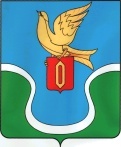 Администрациямуниципального образования "Городское поселение "Город Ермолино"Боровского района Калужской областиПОСТАНОВЛЕНИЕ11 октября 2019 г.			город Ермолино				№ 225Об утверждении отчета об исполнении бюджета муниципального образования «Городское поселение «Город Ермолино» за 9 месяцев 2019 г.В соответствии с Бюджетным кодексом Российской Федерации, Положением о бюджетном процессе муниципального образования «Городское поселение «Город Ермолино»ПОСТАНОВЛЯЮ:1. Утвердить исполнение бюджета муниципального образования «Городское поселение «Город Ермолино» за 9 месяцев 2019 года по доходам в сумме 108 917 348,53 руб., по расходам в сумме 66 882 750,58 руб. с превышением доходов над расходами в сумме 42 034 597,95 руб.2. Утвердить отчет исполнения доходов, расходов и источников финансирования дефицита бюджета по состоянию на 01 октября 2019 года согласно приложению 1 к настоящему постановлению.3. Направить отчет об исполнении бюджета муниципального образования «Городское поселение «Город Ермолино» за 9 месяцев 2019 года в Городскую Думу муниципального образованиия «Городское поселение «Город Ермолино».4. Настоящее постановление вступает в силу с моме нта подписания и подлежит размещению на официальном сайте.5. Контроль исполнения настоящего постановления возложить на заместителя главы администрации – начальника финансово-экономического отдела Куликову Н.Н.Глава администрации 					Е.А. ГуровОтпечатано 4 экз.:1 – в дело;1 – ФЭО1 – Администрация МО МР "Боровский район"1 –Городская ДумаИсп. Куликова Наталья Николаевна